I contratti di lavoro                              STATO: BULGARIA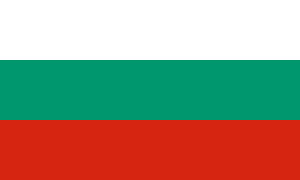 Stato: Bulgaria 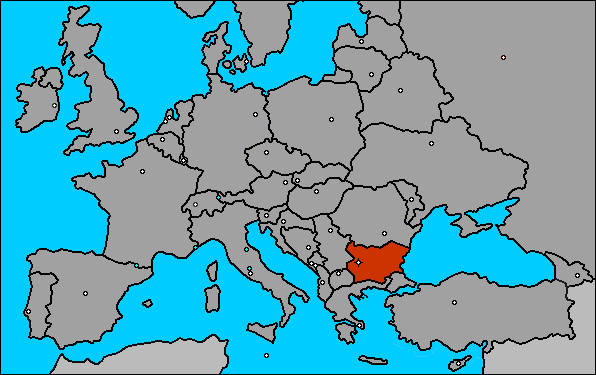 Stato: Bulgaria 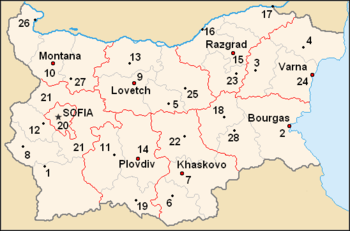 Stato: Bulgaria SOMMARIO     Scheda 1                                                                                                                           Scheda 2      Scheda 3                                                                                                                        Scheda 4      Scheda 5Stato: Bulgaria Scheda 1 ORGANIZZAZIONI PUBBLICHE, SINDACALI, DATORIALI E ORDINI PROFESSIONALIOrganizzazioni pubblicheStato: Bulgaria Organizzazioni sindacali dei lavoratoriStato: Bulgaria Organizzazioni datori di lavoroStato: Bulgaria Liberi professionistiSOMMARIOStato: Bulgaria Scheda 2 LE DIVERSE TIPOLOGIE DI CONTRATTOContratti di lavoro subordinato Il prestatore di lavoro subordinato è colui che si obbliga mediante retribuzione a collaborare nell’impresa, prestando il proprio lavoro, intellettuale o manuale, alle dipendenze e sotto la direzione dell’imprenditore.Stato: Bulgaria Contratto di lavoro autonomo*Il lavoratore autonomo è colui che si obbliga a compiere, verso un corrispettivo, un’opera o un servizio con lavoro prevalentemente proprio e senza vincolo di subordinazione nei confronti del committente.*Nel contratto di lavoro autonomo, per quanto concerne i liberi professionisti si rinvia alla seconda fase della ricerca nel corso della quale ci sarà una trattazione specifica.Stato: Bulgaria Tipologie di contratto specialiStato: BulgariaTirocinio formativo o di orientamento (stage)SOMMARIOStato: Bulgaria Scheda 3 APRIRE UNA SOCIETÀ IN BULGARIAI tipi di società previste in Bulgaria sono:La SOCIETÀ IN NOME COLLETTIVO (SD - sabiratelnodruzhestvo) è costituita da due più persone bulgare e/o straniere che concludono per professione affari commerciali, sotto una ragione sociale comune. I soci rispondono in solido ed illimitatamente. Una persona straniera deve avere la residenza in Bulgaria per partecipare ad una SD. Non è richiesto un capitale sociale minimo. La richiesta di registrazione della società va sottoscritta da tutti i soci. Lo statuto deve indicare i nomi e gli indirizzi dei soci, la ragione sociale, la sede legale e gli indirizzi di tutti gli uffici operativi, il tipo e il valore di ogni quota associativa, la modalità di distribuzione dei profitti e delle perdite, nonché le norme attinenti l’amministrazione e la rappresentanza della società. Le persone investite del potere di rappresentanza depositano anche le proprie firme autenticate. Una SD deve essere registrata presso l 'Agenzia delle iscrizioni.La SOCIETÀ’ IN ACCOMANDITA SEMPLICE (KD - komanditnodruzhestvo) è una società tra due o più persone bulgare e/o straniere per l’esercizio delle attività commerciali sotto una comune ragione sociale in cui uno o più soci rispondono solidalmente ed illimitatamente per tutte le obbligazioni della società, mentre gli altri rispondono limitatamente alla sola quota conferita. Una persona fisica straniera deve avere la residenza in Bulgaria per essere un socio accomandatario. Lo statuto viene sottoscritto dai soci e le loro firme vanno vistate da un notaio. La società viene registrata presso l'Agenzia delle iscrizioni con il suo indirizzo legale e le firme depositate dai soci.SOCIETÀ A RESPONSABILITÀ LIMITATAEssa costituisce la struttura più diffusa nell’esercizio di un business di medie e piccole dimensioni.Il capitale sociale minimo ammonta a BGN 5.000 circa (euro 2.500). Al momento della registrazione della società deve essere versato effettivamente il 70% del capitale societario. Tale capitale è diviso in quote il cui valore non può essere inferiore a BGN 10 (euro 5.00)Lo statuto della società deve indicare: denominazione, sede, oggetto dell’attività, termine, I nomi dei soci fondatori, l’ammontare del capitale, l’ammontare delle quote dei soci, le modalità di gestione e di rappresentanza della società. Lo statuto deve parimenti indicare il termine entro il quale deve essere versata la parte rimanente del capitale, il numero delle quote, gli organi di gestione della società, le persone che hanno la rappresentanza legale della società, I diritti e le obbligazioni dei soci.Aspetto organizzativo: gli organi societari sono l’assemblea dei soci e l’amministratore nel numero di uno o più.L’assemblea generale è composta da tutti i soci, è competente, a modificare lo statuto, ammettere ed estromettere i soci, approvare il trasferimento di quote ad un nuovo socio, approvare il rendiconto ed il bilancio annuale, distribuire gli utili, decide l’aumento o la riduzione del capitale.L’amministratore gestisce e rappresenta la società nella sua attività quotidiana conformemente alla legge e secondo le decisioni dell’assemblea generale.SOCIETÀ PER AZIONIEssa costituisce la struttura più usata nell’esercizio di un’impresa di ampie dimensioni.Il capitale minimo ammonta a BGN 50.000 (circa. EURO 25.000); al momento della registrazione della società deve essere effettivamente versato il 25% del capitale sociale, il resto va versato nel termine di 2 anni dalla registrazione della società.Le azioni iscritte dai fondatori possono essere pagate in contanti oppure tramite prestazione d’opera. I tipi di azioni sono: Azioni al portatore che vengono trasferite tramite consegna;Azioni nominali che si trasferiscono tramite girata ed assumono efficacia una volta avvenuta l’iscrizione nel registro degli azionisti;Azioni di godimento che riservano a particolari categorie di soci il diritto di ricevere una parte privilegiata degli utili della società.Lo Statuto della società, oltre a quanto sopra previsto per la società a responsabilità limitata, deve specificare il tipo delle azioni, il valore nominale di ogni azione.La legge commerciale prevede due tipi di organi sociali:assemblea generaleconsiglio dei direttoriL’assemblea generale è l’organo compente ad assumere tutte le decisioni relative alla attività sociale ed è composto da tutti gli azionisti che hanno diritto di voto. I poteri specifici dell’assemblea includono quello di decidere riguardo l’emissione di obbligazioni, di nominare e revocare I membri del Consiglio dei direttori e del Consiglio di supervisione nonché di esonerarli da responsabilità, di aumentare o ridurre il capitale sociale e di approvare il resoconto annuale.I Consigli sono gli organi di gestione e rappresentanza della società. I membri di ogni consiglio rappresentano la società congiuntamente salvo clausola contraria dello statuto. I membri del consiglio vengono eletti per un periodo non eccedente I 5 anni e possono essere rieletti.     Per aprire una azienda o una società in Bulgaria oggi è sufficiente una settimana, e comunque entro 2 settimane è possibile svolgere tutte le pratiche burocratiche necessarie, compresa la registrazione alla Camera di Commercio bulgara e l’emissione della Partita IVA bulgara. Per registrare una società in Bulgaria - Dopo aver raccolto i documenti richiesti coloro che desiderano aprire una società hanno due opzioni:presentare I documenti in loco presso l’agenzia;presentare I documenti online attraverso una firma elettronica.Per la registrazione è importante la conoscenza della lingua bulgara. INVESTIRE IN BULGARIAPERCHÈ INVESTIRE IN BULGARIAPosizione Strategica-In posizione geografi a strategica tra Europa, Russia, Turchia, Medio Oriente, Asia Centrale e Caucaso, la Bulgaria costituisce il ponte naturale tra il mercato comunitario e quello dei Paesi emergenti. Inoltre la Bulgaria è crocevia di alcuni Corridoi Paneuropei, compreso il Corridoio 7 (il fiume Danubio, che, attraverso il canale con il Meno, collega direttamente i porti bulgari al Mare del Nord) e la TRACECA (TRAnsport Corridor Europe – Caucaso – Asia, che unisce il Paese all’Asia Centrale).In totale, la Bulgaria è attraversata dai tracciati di cinque dei dieci Corridoi di trasporto paneuropei.- 4 aeroporti principali: Sofia, Plovdiv, Bourgas e Varna
- 2 porti Varna e Bourgas
- Numerosi porti sul fiume DanubioStabilità politica ed economica- La Bulgaria è membro dell’Unione Europea, della NATO e della WTO
- La stabilità della moneta è garantita dal cambio fisso con l’Euro: 1 Euro = 1.96 BGN
- La Bulgaria ha il secondo più basso debito pubblico in UE (17% del PIL) Bassi costi operativi- La Bulgaria ha uno dei regimi fiscali più favorevoli d’Europa. L’aliquota fiscale per le imprese è fissa al 10%. 
- L’aliquota per le persone fisiche si attesta al 10%. 
- Le aziende che operano in aree ad alta disoccupazione beneficiano di un’aliquota dello 0%.
- 2 anni di esenzione da Iva sono garantiti per l’importazione di attrezzature destinate a progetti di investimento superiori ai 5 milioni di Euro che diano lavoro ad almeno 50 dipendenti.
- 5% aliquota fiscale sui dividendi e quote di liquidazione (0% per i residenti dell’EU)
- la Bulgaria possiede uno dei più competitivi costi del lavoro in Europa Centrale e dell’Est
- Costi di affitto di uffici ed utenze bassi. 
- Costo dell’elettricità è pari al 70% della media europea-manodopera a costi competitivi (La retribuzione minima mensile si attesta dal 1° gennaio2015 sui 174 EUR. Quella media effettivamente percepita è attorno ai 430 EUR al netto delle imposte e dei contributi previdenziali ed assistenziali.)Risorse Umane- La forza lavoro è altamente qualificata e parla più di una lingua straniera
- 62.2 % della popolazione è in età da lavoro (circa 4.6 milioni)
- 60 000 studenti ogni anno si laureano ogni anno
- 98% degli studenti delle scuole superiori studia una lingua straniera (solitamente inglese) e il 73% studia una seconda lingua straniera (principalmente Tedesco, Francese, Spagnolo, Italiano e Russo)
- La velocità di accesso alla rete internet è tra le prime in Europa. 
- La quasi totalità della popolazione e delle istituzioni ha accesso ad internetRapporti commerciali con l’ItaliaI rapporti commerciali tra Italia e Bulgaria sono molto buoni; l’Italia è tradizionalmente il terzo partner commerciale con una quota del 7,9% nel 2104 sull’interscambio complessivo, per un valore di oltre 4 miliardi.L’Italia mantiene la terza posizione sia come paese acquirente, dopo Germania e Turchia, sia come fornitore, dopo Russia e Germania.L’Italia esporta principalmente prodotti della meccanica strumentale, tradizionalmente il primo settore di export verso la Bulgaria, che rappresenta il 19,6% del totale.La domanda di tali prodotti in Bulgaria è strettamente legata all’esigenza di consolidare la base produttiva interna, puntando all’ammodernamento ed al miglioramento degli standard qualitativi.Altri settori significativi sono il tessile, apparecchiature elettriche ed elettrodomestici, chimica, calzature, articoli in pelle ed agroalimentare. Sono molte le aziende italiane che affidano parte della produzione a partner bulgari, non solo per i minori costi della mano d’opera, ma anche per la consolidata e qualificata capacità produttiva.Secondo le stime di Confindustria Bulgaria nel Paese operano ed investono circa 1000 aziende a partecipazione italiana o mista, impegnate in un ampio numero di settori dal tessile alla produzione di energia, dall’agroalimentare alla lavorazione dei metalli, dai servizi finanziari ai trasporti.Incentivi agli investimentiLa Bulgaria si è dotata di un’apposita legislazione per favorire gli investimenti nel Paese. Per garantire un uguale trattamento ed evitare una specifica discriminazione, gli investitori stranieri sono equiparati a quelli bulgari. Il trattamento preferenziale adottato dalla Legge sulla promozione degli investimenti è indirizzato a coloro i quali decidano di investire, con particolare riferimento alle regioni depresse, nel settore industriale, manifatturiero, nel settore dei servizi o nelle attività hi-tech.Per aiutare gli investitori e le aziende che vogliono trasferirsi in Bulgaria ha istituito uno sportello unico per fornire assistenza ed informazioni utili sul processo legale, sulle leggi, sulla ricerca di partner bulgari, ecc.ZONE FRANCHELe zone franche sono state istituite in Bulgaria nel 1987 con il Decreto n. 2242 sulle Zone Franche e le sue regole di applicazione. La Bulgaria ha 6 zone economiche speciali e tutte sono situate in snodi di trasporto strategici per facilitare veloci comunicazioni con le strade internazionali di collegamento con i paesi confinanti.Le zone franche sono localizzate presso i porti di Vidin e di Ruse. Un’altra zona franca si trova sul confine con la Serbia, una quarta su quello con la Turchia, ed un’altra nella regione di Plovdiv. Plovdiv è la seconda maggiore città del paese ed ha un aeroporto indipendente. La sesta zona franca si trova a Burgas di fronte al maggiore porto sul Mar Nero.Le attività nelle zone franche includono, tra le altre: cambi valutari convenienti, la possibilità di trasferire gli utili all’estero senza limitazioni e una struttura organizzativa che non obbliga l’investitore a condurre negoziazioni con le autorità locali.Le merci che entrano e vengono poste in deposito o lasciano le zone franche sono considerate, ai fini delle imposte doganali e delle misure di politica commerciale, quali merci straniere al di fuori del territorio doganale della Repubblica di Bulgaria, fintantoché rispettino le disposizioni stabilite dalla legislazione bulgara specifica. Il periodo di deposito delle merci è illimitato, tranne che per determinate merci relativamente alle quali è appositamente stabilito nel Regolamento di esecuzione della Legge Doganale. Le merci importate nelle zone franche, o esportate dalle stesse, o destinate ad uno scambio commerciale tra le zone, sono esenti da dazi.All’interno delle zone franche le ditte bulgare ed estere hanno il diritto di svolgere qualsiasi attività produttiva, commerciale e di servizi, I vantaggi di queste zone sono diretti ad incoraggiare gli investitori esteri a sviluppare un’attività produttiva o commerciale al loro interno.SOMMARIOStato: Bulgaria Scheda 4I SISTEMI CONTRIBUTIVO E FISCALE IN VIGORESOMMARIO Stato: Bulgaria Scheda 5Siti di possibile consultazioneSOMMARIONomeFunzione SedeContattiMinistero del Lavoro e delle politiche socialiSofia 1051, ul. Triaditsa №2Tel. +359 2 8119 443Fax. +359 2988 44 05;E-mail: mlsp@mlsp.government.bgwww.mlsp.government.bgCamera di Commercio Italiana in BulgariaSi occupa di:1) assistenza e consulenza alle imprese; 2) opportunità per le imprese;3) incontri d’affari;4) informazioni su fiere ed eventi.Camera di Commercio Italiana in Bulgaria
Viale Knyaginya Maria Luisa, 2, Business center TZUM, 5 piano,Sofia 1000Bul. Hristo Botev,92/B, Business Center Rilon, 3 piano
4000 PlovdivTel. +359 (2) 846 32 80/1Fax: + 359 (2) 944 08 69 E-mail: info@camcomit.bgwww.camcomit.bgTel.: +359 (32) 66 08 97fax: +359 32 66 07 52
E-mail: info.plovdiv@camcomit.bgwww.camcomit.bgAgenzia esecutivaIspettorato del Lavoro Dipartimento del Ministero del Lavoro SI occupa del rispetto della legislazione del lavoroÈ organizzato in 3 sezioni:economico-finanziaria;amministrativa;tecnologica bul. "Dondukov" № 3 Sofia 1000Fax:02/98747 17eEe-mail:secr-idirector@gli.government.bg-mail: secr-idirector@gli.government.bghttp://www.gli.government.bg/Ambasciata generale d’Italia a Sofia Via Shipka, 2 
Sofia 1000Tel: +359 2 9217300 
Fax: +359 2 980 3717
ambasciata.sofia@esteri.itwww.ambsofia.esteri.itEures Bulgaria Consulenti Eures:Margarita AltanovaRegional Employment Service Directorate - Blagoevgrad
58 Ivan Mihailov str.
BG - 2700 - Blagoevgrad
BulgariaLingue di contatto: Bulgaro, Inglese.Elena BogdanovaRegional Employment Services Directorate - Ruse
10 Capt. E. Vinarov Str
BG - 7000 - Ruse
BulgariaLingue di contatto: IngleseIlonka BorisovaRegional Employment Service Directorate- Montana
5 Zheravitsa sq.
BG-3400 - Montana
BulgariaLingue di contatto: Bulgaro, Inglese.Tel. 00000 359 73 88 67 11E-mail: m.altanova@az.government.bg  Tel. 00000 359 879006146E-mail: e.bogdanova@az.government.bg Tel. 00000 359 96 300381Fax. 00000 359 96 300381E-mail: i.borisova@az.government.bg www.eures.bgAgenzia per l’occupazione Si occupa di:Offerte di lavoro;Inserimento lavorativo dei giovani;inserimento lavorativo dei disoccupati con disabilità;Attivazione delle persone inattive;programmi specifici per determinati gruppi di disoccupati (es: sopra i 50 anni);servizi di intermediazione per l’assunzione di manodopera1000 Sofia Dondoukov №3Tel. 980 87 19Факс: 986 78 02 Fax. 986 78 02 Е-mail: az@az.government.bgE-mail. az@az.government.bgSi può contattare direttamente dal sito:www.az.government.bg Agenzia per gli Investimenti EsteriSi occupa di:1) Lavorare con i potenziali investitori in Bulgaria.2) Valutazione delle nuove opportunità di business.3) Consulenza e servizi amministrativi.4) Assistenza allo sviluppo delle infrastrutture.5) Informazioni sui potenziali partner locali.6) Informazioni sulle procedure amministrative riguardanti l’attuazione del progetto di investimento.1000 Sofia, Bulgaria
31, AKSAKOV STR.31, Aksakov STR.Tel.(359 2) 985-5500
Fax.(359 2)980-1320fax: (359 2) 980-1320
E-MAIL:FIA@BFIA.ORGe-mail:fia@bfia.org
WWW.BFIA.ORGwww.bfia.orgNomeFunzione SedeContattiCITUB Confederazione dei sindacati indipendenti della Bulgaria E’ la più grande confederazione sindacale bulgara, con oltre 400 mila iscritti. Si occupa di:1) tutelare gli interessi dei suoi iscritti;2) dialogo sociale;3) attività internazionali;4) attività sportive 1040 Sofia, Sq "Makedonia" № 1Tel. 02/40 10 427www.knsb-bg.orgConfederation of Labour “Podkrepa”E’ una confederazione sindacale bulgara di ispirazione cattolicaAttualmente KT " Podkrepa " ha oltre 150.000 membri, fuse in 36 federazioni sindacali regionali e 30 sindacati nazionali e 4 organizzazioni associate.София 1000
Ул. "Ангел Кънчев" 2Tel. (+359 2) 987 68 82Fax. (+359 2) 987 05 57Si può accedere direttamente dal sito e inviare e-mailhttp://podkrepa.org/NomeFunzione SedeContattiBulgarian Entrepreneurs Union1) Rappresentare le piccole e medie imprese;2) Soddisfare le esigenze delle aziende;3) garantire gli obiettivi di sviluppo delle imprese;4) soddisfare un’adeguata rappresentanza per ogni settore.68 Dondukov Blvd., Sofia 1504Tel. +359 2/9267 417Fax: +359 2/ 9267 412Fax. +359 2/9267 412E-mail: vuzrazdane@union-vuzrazdane.comwww.union-vuzrazdane.comCEIBGConfederation of Employers and Industrialists in BulgariaConfederazione degli imprenditori e degli industriali in Bulgaria.Dà assistenza agli imprenditori associati nel campo del commercio, industria e artigianato.46, Patriarch Evtimiy Blvd. 1000 Sofia BulgariaTel. +359 2 920 17 09Si può contattare direttamente dal sito www.novinite.com BICA
Union for Economic InitiativeAssociazioni degli industriali in Bulgaria.Si occupa di:1) politica industriale;2) sviluppo del mercato;3) promozione, sostegno su ricerca e sviluppo;4) risorse umane.1113 Street. "Fr Ж. Кюри“ № 20, етаж 8 G. Curie "№ 20, piano 8Tel. 00359 2/963 37 52 963 37 56Email: bica@bica-bg.orgwww.bica-bg.orgCamera di commercio bulgaraLa Camera di Commercio bulgara è un’organizzazione non governativa. Funzioni:1) rappresentanza e tutela degli interessi commerciali dei suoi membri;2) sviluppo e cooperazione economica;3) assistenza per l’integrazione europea della Repubblica di Bulgaria.1058 София, ул.Искър, 9 Искър, 9tel. (02) 8117 400, 987 26 31E-mail: bcci@bcci.bgbcci.bgwww.bcci.bgConfindustria BalcaniConfindustria Balcani nasce nell’ottobre del 2010 per offrire all’imprenditoria italiana e in particolare alle aziende parte del Sistema Confindustria un approccio nuovo e transnazionale all’area balcanica.Sede operativa:Sofia 1000, p.zza Pozitano n.2, ufficio 9-10, IV piano,Altre sedi: Bucarest,Belgrado,Chişinău, Sarajevo e Skopje.Tel. +359 02 8901420Fax.+359 02 8901424E-mail:segreteria@confindustriabalcani.itwww.confindustriabalcani.itAgenzia per le Piccole e Medie ImpreseSi interessa di:1) tassazione;2) politiche creditizie delle banche;3) consulenza per l’avvio di un’impresa;4) finanza.2-4 Lege Str., 1000 Sofia, BulgariaTel.+3592 9407940
Fax.+3592 9407993
e-mail: office@sme.government.bg Chi sono?Compiti e funzioniRuolo economico e sociale AvvocatoOltre alla funzione classica di avvocato svolgono i seguenti servizi legali:consulenza legale sul lavoro;preparazione dei contratti di lavoro individuali;preparazione della documentazione riguardante il lavoro (descrizione del lavoro, regole di procedura...)negoziati con i dipendenti e i loro rappresentanti.Tipologia di contrattoDefinizione Caratteristiche Parti e contenuti del contrattoRequisiti, vincoli ed eventuali agevolazioni Riferimenti normativi Contratto a tempo indeterminatoIl lavoratore si obbliga a lavorare al servizio del datore di lavoro per un tempo indeterminato e il datore di lavoro si obbliga a pagare un salario stabilito.Il contratto mira ad assicurare al lavoratore stabilità e sicurezza.La settimana lavorativa consta normalmente di 5 giorni per un numero complessivo di 40 oreIl lavoro svolto fuori dall’orario concordato è considerato straordinario. Il lavoro straordinario è consentito, in via eccezionale, solo nei casi espressamente indicati dalla legge: per la prevenzione, il controllo e il superamento delle conseguenze delle catastrofi; per l'esecuzione di lavori urgenti di pubblica necessità, per il completamento dei lavori che non possono essere effettuati nel normale orario di lavoro.Il Codice del Lavoro permette al datore di lavoro di proporre al lavoratore di risolvere il rapporto a fronte del pagamento di una somma non inferiore a 4 volte la retribuzione lorda mensile. E richiesta l’accettazione scritta del dipendenteIl contratto deve contenere almeno:1) luogo del servizio;2) mansione;3) data di inizio del servizio;4) ferie;5) stipendio;6) orario di lavoro giornaliero e settimanale7) Condizioni e requisiti per l’eventuale scioglimento del contratto1) Deve avere forma scritta;2) Ogni contratto di lavoro deve essere registrato presso l’Agenzia Nazionale delle Entrate e l’Istituto Nazionale per la sicurezza Sociale entro 3 giorni. Il dipendente non può avere accesso al suo posto di lavoro primadella registrazione. Anche il licenziamento del lavoratore è soggetto alle medesime formalità di registrazione presso l’Istituto Nazionale di Previdenza Sociale, da eseguire entro 7 giorni.1) Art. 67, ал. 67, par. 1, т. 1 КТ. 1, punto. 1 Codice del lavoro bulgaro.2) Codice del Lavoro Bulgaro disciplina i contratti di lavoro subordinato.Винаги когато при сключването на трудовия договор страните не са уговорили изрично друго, се смята, че трудовият договор е за неопределено време.Contratto a tempo determinatoIl contratto a tempo determinato ha una data d'inizio e una data di fine.Il contratto deve contenere almeno:1) luogo del servizio;2) mansione;3) data di inizio e fine del servizio;4) ferie;5) stipendio;6) orario di lavoro.1) Deve avere forma scritta;2) può essere utilizzato:-per attività temporanee o stagionali- per non più di 3 anni; -per altre attività per un periodo non più lungo di 1 anno;-per sostituire un lavoratore assente3) Il contratto di lavoro a tempo determinato può diventare a tempo indeterminato se allo scadere della data prevista dal contratto il lavoratore continua il suo servizio per 5 giorni successivi.Si può rescindere un contratto di lavoro a tempo determinato solo:1) per un periodo di tempo ben determinato, che non può essere però superiore a 3 anni;2) quando viene richiesto espressamente e per iscritto, dal dipendente o per eseguire attività temporanee, stagionali o di breve durata;3) fino a quando dei lavori specifici non siano finiti;1) Art.68, ал.68, par.1, т. 1 - за определен срок, който не може да бъде по-дълъг от 3 години, доколкото в закон или в акт на Министерския съвет не е предвидено друго1, punto 1 Codice del Lavoro bulgaro;2) Art.68, ал.68, par.1, т. 2 – до завършване на определена работа1, punto 2 Codice del lavoro;3) Art.68, ал.68, par.1, т. 3 – за заместване на работник или служител, който отсъства от работа1, punto 3 Codice del Lavoro;4)Art.68, ал.68, par.1, т. 4 – за работа на длъжност, която се заема с конкурс – за времето, докато бъде заета въз основа на конкурс. 1, p 4 Codice del Lavoro 5) Art.68, ал.68, par.1, т. 5 – за определен мандат, когато такъв е установен за съответния орган1, punto 5 Codice del Lavoro Contratto a tempo parziale Siamo in presenza di lavoro part-time, quando l'orario di lavoro settimanale concordato è al di sotto del normale orario di lavoro previsto dalla legge o dal contratto collettivo.Organizzazione e durata dell'orario di lavoro ridotto, nonché variazioni delle predette, devono essere concordate.Il contratto deve contenere almeno:1) luogo del servizio;2) mansione;3) data di inizio del servizio;4) ferie;5) stipendio;6) orario di lavoro.1) Queste persone hanno gli stessi diritti e gli stessi obblighi di coloro che hanno stipulato un contratto a tempo pieno. Naturalmente questa condizione non si applica quando i diritti conferiti per legge sono determinati a seconda della durata del tempo di lavoro, anzianità di servizio e di altri fattori.2) I datori di lavoro che concludono contratti part-time devono essere consapevoli che quando un’autorità di vigilanza ritiene che il dipendente lavori al di fuori del tempo pattuito, il contratto viene considerato a tempo pieno.1) Codice del Lavoro bulgaroLavoro a domicilioLavoratore a domicilio è colui che, senza essere prestatore d'opera, è impegnato in casa propria o in un luogo a propria scelta nella produzione, lavorazione o per conto terzi.Esiste soprattutto nel settore dell’abbigliamento (es.cucitrici) ma è prevalentemente lavoro nero. Non c’è un n vero e proprio contratto.Vantaggi:1) gestire in piena autonomia gli orari;2) poter conciliare impegno lavorativo e impegni famigliari;3) risparmio di tempo;Svantaggi:1) isolamento;2) disagio derivante da una bassa interazione e dalla mancanza di confronto diretto coi colleghi, a livello umano e professionale.1) Codice del Lavoro bulgaroContratto di lavoro per un periodo di prova Questo tipo di contratto viene applicato per quei lavori che richiedono di accertare le reali capacità e competenze del dipendente.1) Questi contratti possono inoltre essere richiesti dal dipendente che voglia assicurarsi che il lavoro sia adatto a lui.2) Si tratta di prestazioni di lavoro vere e proprie 1) Il periodo di prova può durare fino ad un massimo di 6 mesi.2) Su questo contratto viene riportato il periodo di prova precedentemente concordato.3) Il datore di lavoro può recedere dal contratto prima della scadenza stabilita, senza alcun preavviso.4) Alla scadenza del periodo di prova il datore di lavoro può decidere di far firmare un contratto a tempo determinato o indeterminato.1) Codice del Lavoro bulgaro2) 70 и чл. 70 e dell'art. 71 КТ. 71 Codice del Lavoro.Lavoro stagionale I lavoratori stagionali bulgari cercano impiego soprattutto nel settore agricolo, del turismo e nell’edilizia.1) L’andamento della domanda di lavoro stagionale è determinato dalle condizioni climatiche 1) Il contratto non può durare più di 90 giorni all’anno.1) Art. 114a Codice del Lavoro;2) Decreto № 3 del 29.01.1999.3) Codice di sicurezza sociale (SSC).Tipologie di contrattoDefinizioneCaratteristicheParti e contenuti del contrattoRequisiti, vincoli ed eventuali agevolazioniRiferimenti normativiContratto d’opera o servizio determinatoIl contratto di lavoro è definito d’opera quando una persona si accolla la produzione di un’opera verso il pagamento di un corrispettivo. Questa persona, quindi, si assume il rischio della produzione.1) Codice Civile Tipologia di contrattoDefinizioneCaratteristicheParti e contenuti del contrattoRequisiti, vincoli ed eventuali agevolazioniRiferimenti normativiContratto di lavoro supplementare Consiste nello svolgere altre attività per lo stesso datore di lavoro o svolgere un ulteriore lavoro con un altro datore di lavoro.1) Il lavoro viene eseguito al di fuori dell’orario d’ufficio.1) I lavoratori che svolgono lavori per la salute e la vita, non possono svolgere un lavoro supplementare.2) La durata complessiva di ore di lavoro tra quello principale e supplementare non può superare le: 40 ore alla settimana per le persone di età inferiore a 18 anni;48 ore a settimana per gli altri.Queste ore possono essere superate solo con consenso scritto del dipendente per un periodo non superiore ai 4 mesi.1) Art. 110 КТ. 110 LC2) Art. 111 КТ работникът или служителят може да сключва трудови договори и с други работодатели за извършване на работа извън установеното за него работно време по основното трудово правоотношение (външно съвместителство). 111 Codice del Lavoro Contratto di lavoro per determinati giorni al meseI lavoratori lavorano solo alcuni giorni al mese.1) Si concordano con il datore di lavoro il tempo di lavoro e il pagamento del salario.1) Art. 114 КТ е предвидено, че трудов договор може да се сключва и за работа през определени дни от месеца. 114 Codice del lavoro.Tipologia di contrattoDefinizione CaratteristicheParti e contenuti del contratto Requisiti, vincoli ed eventuali agevolazioniRiferimenti normativiApprendistatoL’apprendistato è lo strumento preferenziale per fornire una formazione professionale ai giovani, orientata alla loro collocazione sul mercato del lavoro. I tirocinanti traggono benefici da:1) acquisizione di esperienza pratica nel proprio campo d’interessi2) migliore comprensione del modo di funzionare di un’azienda3) percezione del più ampio contesto operativo di un’azienda attiva indiversi settori – economia, ingegneria, diritto ecc.L’azienda trae benefici da:1) nuove idee e diverse prospettive da parte di giovani specialisti con un ampio bagaglio di conoscenze teoriche2) opportunità di individuare giovani specialisti di talento, con qualificazionie conoscenze in settori diversi3) creazione di una immagine aziendale positiva, con un ruolo di datore di lavoro socialmente responsabile, per le opportunità d’ingresso nel mondo del lavoro offerte ai giovani.Il contratto può includere:1) una clausola sulla responsabilità per inadempimento 1) La durata dei tirocini in Bulgaria non può superare i dodici mesi; in pratica i periodi di tirocinio sono molto più brevi.2) La principale fonte di compenso, per la formazione in Bulgaria, proviene dai programmi per lepolitiche attive del lavoro, gestiti dall’Agenzia per l’Occupazione. Si tratta di borse di studio, solitamente destinate a disoccupati che vogliono aggiornare la propria qualificazione. Coprono le spese di trasporto e alloggio. Gli importi delle borse di studio non possono superare l’importo del salario minimo, definito dal governo. E’ a discrezione del datore di lavoro decidere di integrare eventualmente questa cifra nei confronti del tirocinante. Art 230-236 Codice del Lavoro.Sistema contributivoSistema contributivoStruttura organizzativaPrincipi generaliSistema di previdenza ed assistenza socialeL'ambito della protezione sociale in Bulgaria comprende l'assicurazione sociale ordinaria di carattere contributivo, i regimi di previdenza sociale di carattere non contributivo e l'assistenza sociale, compreso il regime dei servizi sociali. Esso comprende programmi mirati di assistenza e previdenza sociale, volti a favorire l'impiego di categorie di persone svantaggiate, l'erogazione di assegni familiari per i figli, ecc. I regimi previdenziali non contributivi e il regime di assistenza sociale sono finanziati dal bilancio dello Stato. Per valutare il diritto alle prestazioni, questi regimi vedono l'applicazione di una serie di criteri, compresi i requisiti di reddito. I regimi di assicurazione sociale sono finanziati mediante bilanci speciali delle casse di assicurazione sociale. Il sistema sanitario bulgaro comprende sia i regimi assicurativi che quelli fiscalizzati.I regimi di assicurazione sociale pubblica erogano prestazioni in denaro e pensioni contro i rischi di: malattia, invalidità, maternità, malattia professionale e infortuni sul lavoro, vecchiaia e morte. Oltre ai regimi di previdenza sociale, anche il regime di assistenza sociale prevede la tutela contro il rischio di povertà, nonché la copertura delle prestazioni familiari ai sensi della legislazione bulgara.Finanziamento e contributiIl sistema previdenziale è finanziato dai contributi di assicurazione nazionale versati dai datori di lavoro, dai lavoratori subordinati, dai lavoratori autonomi e in parte dal bilancio dello Stato. Il regime di assistenza sociale è finanziato esclusivamente dal bilancio dello StatoI contributi sociali coprono:Pensioni statali;Malattia, maternità ed infortuni;Indennità di disoccupazione;Sussidi sanitari;Pensioni addizionali.La suddivisione del carico degli oneri sociali tra lavoratore e datore di lavoro prevede le seguenti percentuali:17,80% a carico del datore di lavoro;12,90% a carico del lavoratoreI contributi di cui sopra sono calcolati sulla remunerazione e sulle altre entrate del lavoratore per lo stesso mese. La base imponibile assicurativa mensile massima, fissata annualmente nell’apposita legge “The Mandatory National Insurance Budget Act”, era di 2.400 Lev (circa 1.230 Euro) per il 2014.I contributi relativi agli infortuni sono a carico del datore di lavoro.Il versamento dei contributi dei lavoratori autonomi è interamente a loro carico.PensioniIl sistema pensionistico bulgaro è costituito da tre pilastri. Dal 2000, oltre al regime per ripartizione, è attivo anche un regime pensionistico integrativo obbligatorio, che costituisce il secondo pilastro. Tale regime copre tutti gli assicurati nati dopo il 31dicembre 1959 che hanno sottoscritto l'assicurazione pubblica di Stato (regime universale) e i lavoratori che lavorano in condizioni rischiose (fondi pensionistici di categoria). Il terzo pilastro comprende l'assicurazione pensionistica su base volontaria, all'interno della quale sono stati introdotti anche regimi di previdenza professionale. l secondo e il terzo pilastro sono gestiti da compagnie assicurative private soggette al controllo della Commissione di supervisione finanziaria. Gli enti e le attività previdenziali sono soggetti a regolamentazione obbligatoria attuata dal Parlamento e dal Consiglio dei ministri in collaborazione con le organizzazioni rappresentative dei lavoratori e dei datori di lavoro.La pensione di vecchiaia può essere richiesta da coloro che hanno raggiunto l'età pensionabile stabilita per legge e che hanno maturato un determinato numero di anni Contributivi (65 anni e 40 di contributi per gli uomini e 63 anni e 37 di contributi per le donne) Disoccupazione Coloro che hanno versato i contributi alla cassa di assicurazione contro la disoccupazione per almeno 9 mesi nell'arco dei 15 mesi precedenti il termine della copertura assicurativa hanno diritto alle prestazioni di disoccupazione, a condizione che:risultino iscritti come disoccupati presso l'agenzia per l'impiego; non abbiano ottenuto un periodo assicurativo e una pensione di vecchiaia o professionale per prepensionamento;risultino disoccupatiLe prestazioni di disoccupazione sono corrisposte per un periodo che va dai 4 ai 12 mesi, a seconda della durata totale del periodo assicurativo del beneficiario. L'importo dell'indennità giornaliera di disoccupazione è pari al 60% della retribuzione media dei 24 mesi precedenti al mese in cui termina la copertura assicurativa. I disoccupati che hanno abbandonato l'attività lavorativa volontariamente o hanno perso il lavoro a seguito del proprio comportamento inappropriato, ricevono l'indennità solo per 4 mesi e secondo un importo minimo.Prestazioni di maternità e paternitàGli assicurati hanno diritto alle indennità di gravidanza e parto al posto del proprio salario, purché abbiano maturato un periodo minimo di 12 mesi di assicurazione sul rischio.Le madri titolari di un'assicurazione malattia e maternità hanno diritto a un'indennità di gravidanza e parto per un periodo di 410 giorni a partire dal 45° giorno antecedente la data del parto. Se il parto avviene prima del termine dei 45 giorni dalla ricezione dell'indennità, la parte restante dell'indennità può essere goduta dopo la nascita del figlio.Il padre che ha maturato un periodo assicurativo di almeno 12 mesi presso la "Cassa malattia e maternità" ha diritto a un'indennità di paternità obbligatoria per un periodo di 15 giorni dopo la nascita del figlio. L'importo della prestazione equivale al 90% del reddito contributivo del padre relativo agli ultimi 24 mesi. Con il consenso della madre, al compimento del 6° mese di età del figlio, il padre può utilizzare la parte restante dei 410 giorni di congedo al posto della madre.InvaliditàGli assicurati hanno diritto a una pensione di invalidità in caso di perdita totale o parziale dell'abilità lavorativa per un lungo periodo o in via permanente. La pensione di invalidità viene concessa a coloro che presentano una riduzione permanente dell'abilità lavorativa pari o superiore al 50%. Il diritto alla pensione viene acquisito a partire dalla data di comparsa dell'invalidità. Per avere diritto a una pensione di invalidità gli assicurati devono possedere dei requisiti contributivi. Ad esempio, per gli assicurati con oltre 30 anni di età: è necessario aver maturato 5 anni assicurativi.Assistenza sanitariaNe beneficiano i cittadini bulgari; per i cittadini dell'UE sono previsti gli stessi diritti e obblighi dei cittadini bulgari.In Bulgaria il regime di assicurazione malattia obbligatoria è gestito dalla Cassa nazionale dell'assicurazione sanitaria  Detta Cassa fornisce un pacchetto di servizi di assistenza sanitaria di base valutando i contributi versati all'assicurazione malattia obbligatoria. Le prestazioni di base garantite prevedono le cure ambulatoriali generiche e specialistiche, le cure dentistiche, l’accesso alle strutture ospedaliere.Sistema fiscaleSistema fiscaleStruttura organizzativaPrincipi generaliLe tassazioni sono corrisposte sia a livello statale che locale comunale.Le principali tasse comunali sono: - tassa sugli immobili e la tassa per la raccolta dei rifiuti.Quelle a livello nazionale sono: l’imposta sui redditi delle società e le imposte sui redditi delle persone fisiche e l’IVA.Le dichiarazioni dei redditi vanno presentate al Direzione Territoriale dell’Agenzia delle Entrate bulgara in base al proprio domicilio.Il regime fiscale in Bulgaria può essere diviso in due categorie principali: Imposte dirette, regolate dalla “Legge sull’imposta sui redditi delle persone fisiche” e dalla “Legge sull’imposta sul reddito delle società”.Imposte indirette, regolate dalla “Legge sull’IVA” e dalla “Legge sulle accise ed i depositi fiscali”. Imposte diretteLA TASSAZIONE DELLE PERSONE FISICHEL'imposta sui redditi delle persone fisiche si applica a: 1. redditi delle persone fisiche – dipendenti e redditi da lavoro autonomo; 2. redditi delle ditte individuali delle persone fisiche. 
L’imposta sulle persone fisiche è regolata dall' “IncomeTaxes on Natural PersonsAct” entrato in vigore nel 2007 e che ha subito importanti modifiche già nel 2008. A partire dal 2008 la Bulgaria ha introdotto un’aliquota unica del 10%, la cosiddetta flattax. L’imposta grava su tutti i redditi delle persone fisiche ovunque prodotti per i residenti e su quelli prodotti sul territorio per i non residenti. 
E’ considerato residente chi:ha un domicilio permanente nel territorio nazionale;è presente sul territorio per più di 183 giorni in un anno;è inviato all’estero per conto di entità residenti;ha i propri interessi vitali nel territorioI redditi derivanti da un contratto di lavoro dipendente sono tassati su base mensile e l’imposta totale dovuta viene rideterminata annualmente sulla base dell’aliquota del 10% prevista.Le persone fisiche che durante l’anno fiscale hanno ottenuto reddito solo da lavoro dipendente non sono obbligate a presentare la dichiarazione dei redditi.Sono esentati da imposta i seguenti redditi:redditi provenienti dalla vendita di appartamenti residenziali e autovetture, che rispettino i requisiti di legge;utili derivanti dalla vendita di titoli;interessi ricevuti da persone fisiche sui depositi in banche commerciali residenti;sussidi per i figli pagati dallo Stato;borse di studio;premi di lotterie e altri giochi;premi pagati dallo Stato per attività culturali;profitti per la vendita di beni ricevuti in eredità o donazione;Dal reddito sono deducibili i contributi previdenziali obbligatori, gli interessi per i mutui, i contributi per assicurazioni sanitarie e previdenziali fino al 10% del reddito, le donazioni fino al 65% del reddito imponibile e altre spese specifiche indicate dalla legge. In genere è prevista un’aliquota fissa del 10% applicata anche a royalties, interessi e plusvalenze mentre per i dividendi e liquidazione delle quote di possesso in società residenti l‘aliquota è del 5%. Per gli interessi provenienti dai conti bancari l’aliquota è dell’8%. Per le imprese individuali che calcolano il reddito secondo le norme dell’imposta sul reddito delle persone giuridiche l’aliquota è del 10%. LA TASSAZIONE DELLE PERSONE GIURIDICHE L’imposta sulle persone giuridiche è stata riformata con il Corporate Income Tax Act entrato in vigore dal primo gennaio 2007. L'imposta è dovuta da tutte le società ed altri enti (per le loro attività commerciali) residenti in Bulgaria per i redditi ovunque prodotti e dalle stabili organizzazioni di società non residenti per i redditi prodotti nel paese. Il reddito imponibile viene calcolato a partire dal dato di bilancio corretto secondo le normative fiscali. Tra le principali variazioni da effettuare ci sono:spese non inerenti o non debitamente documentate;interessi eccedenti i limiti indicati dalle regole di thincapitalization (il limite è dato da un rapporto tra debiti e patrimonio netto pari a 3);ammortamenti che, ai fini fiscali, devono essere effettuati secondo quanto regolato da apposite tabelle; i dividendi ricevuti da società residenti nel paese o in altri paesi della UE.Le perdite possono essere riportate in avanti agli esercizi successivi per un periodo di massimo 5 anni. L’aliquota da applicare al reddito imponibile è del 10% (Flat tax).Secondo quanto stabilito dal Corporate Income Tax Act (CITA), le persone giuridiche sono obbligate a presentare la dichiarazione dei redditi entro il 31 marzo dell’anno successivo a quello di realizzazione dell’imponibile.Imposte indiretteIn Bulgaria si possono rinvenire in particolare due tipi di imposte indirette:l’imposta sul valore aggiunto (IVA) e le acciseL’IMPOSTA SUL VALORE AGGIUNTO Il regime Iva è in vigore in Bulgaria dal 1994 e segue quello adottato dagli Stati membri dell'Unione europea. L’imposta sul valore aggiunto è stata introdotta nel 2007 ed è basata sulla direttiva europea 2006/112/CE relativa al sistema comune del valore aggiunto. La legge di introduzione (“Legge sull’Imposta sul Valore Aggiunto”, pubblicata DV n.63 del 04.08.2006, in vigore dal 01.01.2007) è stata poi più volte variata; l’ultima variazione è del 2014. L’imposta si applica a tutte transazioni di beni e servizi interni al Paese, agli acquisti intra-Ue e alle importazioni. Le cessioni intracomunitarie e le esportazioni, il trasporto internazionale di merci e passeggeri e specifiche transazioni internazionali non sono imponibili ma danno diritto alla detrazione dell’iva pagata all’acquisto. Sono invece esenti e quindi non permettono la detrazione dell’Iva alla fonte le transazioni o locazioni di terreni, la cessione di fabbricati non nuovi, le locazioni di fabbricati all’uso residenziale, i servizi finanziari ed assicurativi, certi servizi sanitari, educativi, religiosi e culturali.   In generale l’aliquota standard è del 20%. Una seconda aliquotaÈ del 9% (per alcuni casi specifici). La registrazione IVA in Bulgaria può essere obbligatoria o volontaria.La registrazione obbligatoria e prevista per le società locali e le società estere che svolgono attività commerciale nel Paese, se il loro fatturato imponibile risulta essere superiore a 50.000 BGN (25.564,59 EUR) negli ultimi 12 mesi.La registrazione volontaria può essere fatta da ogni società locale o estera che non raggiunge il fatturato necessario per la registrazione obbligatoria. La registrazione delle società estere si fa tramite un agente IVA, che ha gli obblighi di preparare e presentare dichiarazioni e seguire tutta la comunicazione con le autorità fiscali bulgare.L'imposta viene versata su base mensile. La dichiarazione IVA ed il relativo versamento devono essere effettuati entro 14 giorni dall'ultimo giorno del mese pre-cedente.Regime fiscale delle acciseSono assoggettate al pagamento delle accise: 1. l’alcool e le bevande alcooliche; 2. i prodotti del tabacco; 3. i prodotti energetici e l’energia elettricaAltre tasse• Tasse immobiliariI titolari di immobili sul territorio bulgaro sono tenuti a pagare una tassa annuale pari ad un importo tra lo 0,1% ed il 4,5% del valore fiscale dell’immobile e una tassa sui rifiuti, variabile secondo la dimensione dell’immobile e della città dove si trova.La Repubblica Italiana e la Repubblica Bulgara hanno concluso una Convenzione intesa ad evitare le doppie imposizioni in materia di imposte sul reddito e sul patrimonio ed a prevenire le evasioni fiscali.Eventuali regimi contributivi, speciali o agevolazioniSono previste esenzioni dell’IRES per le società che realizzano particolari investimenti in alcune aree depresse individuate dalla legge. In tale caso l’imposta non versata deve essere obbligatoriamente reinvestita nell’attività stessa e gli asset acquisiti sono soggetti a certi limiti sia qualitativi (ad esempio solo una certa percentuale può essere costituita da intangibles) e di durata minima di possesso.Inoltre esiste una agevolazione per gli imprenditori che attuino particolari progetti di investimento (art. 164 ss. Legge “Imposta Valore Aggiunto). In tal caso, esiste la possibilità di importare beni necessari per l’attuazione del progetto senza l’effettivo pagamento dell’IVA.Per poter beneficiare delle norme speciali sugli investimenti, l’imprenditore dovrà ottenere un’approvazione preventiva dal Ministero delle Finanze. A tal fine il progetto di investimento deve soddisfare alcune condizioni: l’investimento deve ammontare ad almeno 10 milioni di Lev (5 milioni di Euro circa); il periodo di realizzazione non deve eccedere i 2 anni; il progetto deve essere finalizzato ad offrire oltre 50 nuovi posti di lavoro; il progetto deve essere idoneo a stimolare lo sviluppo regionale ed a supportare l’assistenza statale; l’investitore deve dimostrare la sua capacità di finanziamento del progetto. Nome del sitoContenutoLinguawww.mlsp.government.bgMinistero del Lavoro Inglese, Bulgaro.www.camcomit.bgCamera di commercio italiana in Bulgaria Italiano, Inglese, Bulgaro.www.ambsofia.esteri.itAmbasciata generale d’Italia a Sofia Italiano, Inglese, Bulgaro.www.jobtiger.bgAgenzia privata di collocamento Italiano, Bulgaro.www.jobuniverse.bgAgenzia privata di collocamento Bulgarowww.knsb-bg.orgConfederazione dei sindacati indipendenti della Romania.Bulgarowww.novinite.comConfederazione dei datori di lavoro in Bulgaria.Inglese, Bulgaro.www.confindustriabalcani.itConfindustria dei Balcani.Italiano, Inglese.www.az.government.bgAgenzia per l’occupazione Si trovano informazioni su offerte di lavoro, stage per studenti, lavoro all’estero e fondi europei per l’integrazione.Bulgarowww.bfia.orgAgenzia per gli investimenti esteri.  Si trovano informazioni riguardo al quadro giuridico (tassazione, forza lavoro, regolamento per l’occupazione, accordi sulla protezione e promozione degli investimenti esteri). Inglese, Bulgarowww.ec.europa.eu/euresÈ il portale europeo della mobilità professionale (rete europea per l’impiego) offre utili indicazioni per chi è in cerca di un lavoro nei paesi dell’UE e per i datori di lavoro in cerca di candidati.Tutte le lingue 